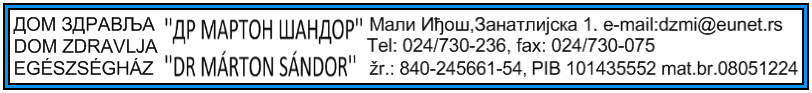 Dana:03.06.2019.godineIZMENA KONKURSNE DOKUMENTACIJE JAVNE NABAVKE 4/19 MVU skladu sa članom 63.Zakona o javnim nabavkama objavljujemo izmenu konkursne dokumentacije i to:Vrši se izmena obrasca ponude za partiju 14. I to tako da se razdvaja navedena partija na:Partiju 14 a –TRAKE ZA MERENJE NIVOA ŠEĆERA U KRVI 21. 1.Test trake za samokontrolu šećera u krvi za aparat Accu-chek performa ili ekvivalent-15 PAKOVANJA	IPartiju 14b - TRAKE ZA MERENJE NIVOA ŠEĆERA U KRVI 21.Test trake za samokontrolu šećera u krvi za aparat Countur test+ ili ekvivalent-15 PAKOVANJAKomisija za javne nabavke